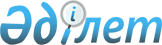 Об утверждении ставок туристского взноса для иностранцев в местах размещения туристов на 2022 год по Успенскому районуРешение Успенского районного маслихата Павлодарской области от 25 ноября 2022 года № 133/23. Зарегистрировано в Министерстве юстиции Республики Казахстан 25 ноября 2022 года № 30716
      В соответствии с пунктом 2-10 статьи 6 Закона Республики Казахстан "О местном государственном управлении и самоуправлении в Республике Казахстан", постановлением Правительства Республики Казахстан от 5 ноября 2021 года № 787 "Об утверждении Правил уплаты туристского взноса для иностранцев", Успенский районный маслихат РЕШИЛ:
      1. Утвердить ставки туристского взноса для иностранцев в местах размещения туристов с 1 января по 31 декабря 2022 года включительно - 0 (ноль) процентов от стоимости пребывания.
      2. Коммунальному государственному учреждению "Отдел предпринимательства и сельского хозяйства Успенского района" в установленном законодательством Республики Казахстан порядке обеспечить:
      1) государственную регистрацию настоящего решения в Министерстве юстиции Республики Казахстан;
      2) размещение настоящего решения на интернет-ресурсе акимата Успенского района после его официального опубликования.
      3. Настоящее решение вводится в действие по истечении десяти календарных дней после дня его первого официального опубликования.
					© 2012. РГП на ПХВ «Институт законодательства и правовой информации Республики Казахстан» Министерства юстиции Республики Казахстан
				
      Секретарь Успенского районного маслихата 

Ж. Бараисов
